Defense Counsel of Rhode IslandHoliday Food Drive2018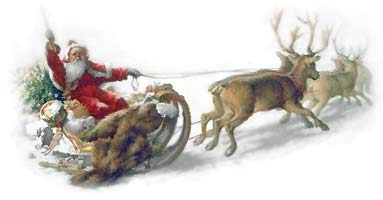 T’was the night before Christmas and all through the houseeveryone was hungry, even the mouse.Please take a moment to think of those who are less fortunate than us and take action to make their holiday a little less stressful by donating to the DCRI Holiday Food Drive to benefit the Rhode Island Community Food Bank. Non-perishable food is appreciated, especially peanut butter, tuna, canned and dried beans, soups, cereals, pasta and rice.Monetary donations payable to RI Community Food Bank are also appreciated.  For a complete list of needed foods, please go to www.rifoodbank.orgAll donations will be collected by DCRI and delivered to the Rhode Island Food Bank.Drop off locations will be at: The 2018 DCRI Holiday Reception CAV Restaurant14 Imperial PlaceProvidence, RI 02903 Monday, December 17, 2018 at 5:00pmOr anytime between December 1st thru December 17th at Advocacy Solutions, LLCFour Richmond Square, Suite 300Providence, RI 02906  Questions please contact Emanuella at: 401.831.3700 or epetrucci@advocacysolutionsllc.com 